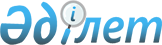 Об утверждении Изменений и дополнений в Инструкцию N 36 Главной налоговой инспекции Министерства финансов Республики Казахстан "О порядке исчисления и уплаты акцизов"
					
			Утративший силу
			
			
		
					Приказ Государственного налогового комитета Республики Казахстан от 14 января 1997 года N 8. Зарегистрирован Министерством юстиции Республики Казахстан 14.02.1997 г. N 30. Утратил силу - приказом Министра государственных доходов РК от 9.04.2002 № 416 (извлечение из приказа см. ниже).

              Извлечение из приказа Министра государственных доходов 

                 Республики Казахстан от 9 апреля 2002 года № 416 



 

      В соответствии с Законом Республики Казахстан от 12 июня 2001 года Z010210_ "О введении в действие Кодекса Республики Казахстан "О налогах и других обязательных платежах в бюджет" (Налоговый кодекс)" приказываю: 

      1. Признать утратившими силу некоторые приказы согласно приложению: 

      ...Приказ Государственного налогового комитета Республики Казахстан от 14 января 1997 года N 8 "Об утверждении изменений и дополнений в Инструкцию N 36 Главной налоговой инспекции Министерства финансов Республики Казахстан "О порядке исчисления и уплаты акцизов"... 

 

     Министр---------------------------------------------------------------------------     В соответствии с Законом Республики Казахстан "О внесенииизменений и дополнений в Указ Президента Республики Казахстан,имеющий силу Закона,  Z952235_  "О налогах и других обязательныхплатежах в бюджет" от 31.12.96 г. N 60-1 утвердить прилагаемые кнастоящему Приказу дополнения и изменения в Инструкцию  V950074_  "О порядке исчисления и уплаты акцизов" и ввести их в действие с 1 января 1997 года.    Председатель                     О внесении изменений и дополнений              в Инструкцию N 36 Главной налоговой инспекции                Министерства финансов Республики Казахстан                 "О порядке исчисления и уплаты акцизов"                           от 27 июня 1995 года 



 

                                Раздел I 

      Дополнить пункт 2 статьи I словами следующего содержания: 

      "Подакцизные товары, выработанные из давальческого сырья, и экспортируемые владельцем данного сырья или другой посреднической организацией за пределы Республики Казахстан, не освобождаются от уплаты акцизов." 

      Пункт 3 статьи II после слов "или импортирующие подакцизные товары" дополнить словами "или реализующие подакцизные товары, если акциз по этим товарам на территории Республики Казахстан не был уплачен" и далее по тексту. 

      Подпункт 20 пункта 4 статьи III дополнить словами "(кроме автомобилей с ручным управлением, специально предназначенных для инвалидов)". 

      Дополнить пунктом 22 следующего содержания: 

      "22) сырая нефть". 

      Раздел II.     Пункт 13 исключить ;     Сноска. вводится с 1 июля 1997 года.     Пункты с 14 по 22 считать соответственно пунктами с 13 по 21.     В пункте 14 после слов "подакцизные товары из сырья,"дополнить словами "(за исключением сырой нефти").     Дополнить пунктом 22 следующего содержания:     "22. При передаче сырой нефти, добытой на территории РеспубликиКазахстан, на промышленную переработку, акциз уплачивается намомент ее передачи. При этом акциз, уплаченный по сырой нефти, вуменьшение платежей по выработанным подакцизным нефтепродуктам незачитывается."     Председатель
					© 2012. РГП на ПХВ «Институт законодательства и правовой информации Республики Казахстан» Министерства юстиции Республики Казахстан
				